Your recent request for information is replicated below, together with our response.Please send me a breakdown of your police officer workforce by rank.
For example, how many constables, sergeants, inspectors, chief inspectors, superintendents, chief superintendents, chief officers, other ranks, work for Police Scotland.  I would like an overall force figure.
In addition, please send me this rank breakdown by division.A table detailing the information sought is provided at Appendix A.The data is accurate as at 30 June 2023, which is the most recent data reported to the Scottish Government and detective ranks are combined within the totals.If you require any further assistance please contact us quoting the reference above.You can request a review of this response within the next 40 working days by email or by letter (Information Management - FOI, Police Scotland, Clyde Gateway, 2 French Street, Dalmarnock, G40 4EH).  Requests must include the reason for your dissatisfaction.If you remain dissatisfied following our review response, you can appeal to the Office of the Scottish Information Commissioner (OSIC) within 6 months - online, by email or by letter (OSIC, Kinburn Castle, Doubledykes Road, St Andrews, KY16 9DS).Following an OSIC appeal, you can appeal to the Court of Session on a point of law only. This response will be added to our Disclosure Log in seven days' time.Every effort has been taken to ensure our response is as accessible as possible. If you require this response to be provided in an alternative format, please let us know.Appendix AIn addition, there are 14 members of the Force Executive assigned to Corporate Services division.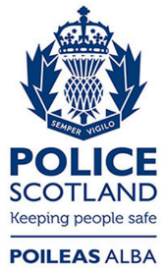 Freedom of Information ResponseOur reference:  FOI 23-2559Responded to:  26 October 2023DivisionCh SuperintendentSuperintendentCh InspectorInspectorSergeantConstableTotalA Division13942.985149.261822.5931027.839D Division13833.838104.525703.031853.394N Division1372993.625450.765584.39C Division1372470.847469.207575.054E Division141038130.287881.391064.677J Division13830108.455697.495847.95P Division12731.7593.881584.078719.709G Division161778.805288.981976.5232368.308K Division13525.9573.855501.377610.182L Division1262669.895403.529508.424Q Division13843.774157.3041088.1041301.182U Division1362991.849637.722768.571V Division1241542.6241.288305.888Contact Command Control 14941.6146.656428.332630.588Corporate Services 82133.9108.175180.425223.777589.277Criminal Justice Services 241137.6166.036173.937394.573Operational Support 391959196.7761173.5051460.281Partnerships Prevention & Community Wellbeing13619.9533.1956.635119.775Specialist Crime 103643139310.4871330.9681869.455Total38117223.9853.4272508.93412844.25616599.517